3η ΠΡΟΣΚΛΗΣΗ ΣΥΓΚΛΗΣΗΣ ΕΠΙΤΡΟΠΗΣ ΠΟΙΟΤΗΤΑΣ ΖΩΗΣΚαλείστε να προσέλθετε σε τακτική δια περιφοράς συνεδρίαση μέσω τηλεφώνου της Επιτροπής Ποιότητας Ζωής, σύμφωνα με τις εγκυκλίους 18318/1303-2020, 40/20930/31-03-2020, 33282/29-05-2020 και 426/77233/13-11-2020 του Υπ.Εσωτερικών (κανονιστικό πλαίσιο αντιμετώπισης του Κορωναϊού Covid 19 αναφορικά με την οργάνωση και λειτουργία των Δήμων),   που θα διεξαχθεί στο Δημαρχειακό Μέγαροτην 04η του μηνός Φεβρουαρίου έτους 2021, ημέρα Πέμπτη και ώρα 10:00 για την συζήτηση και λήψη αποφάσεων στα παρακάτω θέματα της ημερήσιας διάταξης, σύμφωνα με τις σχετικές διατάξεις του άρθρου 75 του Ν.3852/2010 (ΦΕΚ Α' 87)όπως αντικαταστάθηκε με το άρθρο 77 του Ν.4555/2018 (ΦΕΚ 133/19-07-2018 τεύχος Α’) :1.Τροποποίηση του σχεδίου πόλεως, στην Πολεοδομική Ενότητα Στρατώνες του Δήμου Τρικκαίων (Πατουλιάς), με την τροποποίηση των χρήσεων γης του εγκεκριμένου ρυμοτομικού σχεδίου, στο πρόσωπο όλων των οικοδομικών τετραγώνων επί της οδού Λαρίσης, από κατοικία σε γενική κατοικία, του άρθρου 3 του ΠΔ/γματος της από 23-02-87 (ΦΕΚ166/Δ/87) και όπως αυτές (οι χρήσεις) ταυτίζονται με τις αντίστοιχες του άρθρου 3 του ΠΔ 59/2018 (ΦΕΚ 114/Α/2018).2.Πρόταση τροποποίησης σχεδίου πόλεως στην Αγία Μονή – Τμήμα Ι : Α. Στα ΟΤ Γ626-Γ612Α  Β. Στο ΟΤ Γ633-ΠΛΑΤΕΙΑ Γ. Στα ΟΤ Γ543-Γ5453. Καθορισμός νέων Αστικών Γραμμών Λεωφορείων (διαδρομών) που συνδέουν: α) το κέντρο της πόλης με τον οικισμό Ρομά Κηπακίου Τρικάλων και β) το κέντρο της πόλης με το κατάστημα Κράτησης Τρικάλων  (Φυλακές Τρικάλων) και  των αντίστοιχων  στάσεων των παραπάνω διαδρομών του Δήμου Τρικκαίων»Πίνακας Αποδεκτών	ΚΟΙΝΟΠΟΙΗΣΗ	ΤΑΚΤΙΚΑ ΜΕΛΗ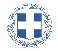 ΕΛΛΗΝΙΚΗ ΔΗΜΟΚΡΑΤΙΑ
ΝΟΜΟΣ ΤΡΙΚΑΛΩΝΔΗΜΟΣ ΤΡΙΚΚΑΙΩΝΓραμματεία Επιτροπής Ποιότητας ΖωήςΟΡΘΗ ΕΠΑΝΑΛΗΨΗΤρίκαλα,1 Φεβρουαρίου 2021
Αριθ. Πρωτ. : 2746ΠΡΟΣ :  Τα μέλη της Επιτροπής Ποιότητας Ζωής (Πίνακας Αποδεκτών)(σε περίπτωση κωλύματος παρακαλείσθε να ενημερώσετε τον αναπληρωτή σας).Η Πρόεδρος της Επιτροπής Ποιότητας ΖωήςΒΑΣΙΛΙΚΗ-ΕΛΕΝΗ ΜΗΤΣΙΑΔΗΑΝΤΙΔΗΜΑΡΧΟΣΜητσιάδη Βασιλική-ΕλένηΒαβύλης ΣτέφανοςΨύχος ΚωνσταντίνοςΝτιντής ΠαναγιώτηςΚαταβούτας Γεώργιος-ΚωνσταντίνοςΚωτούλας ΙωάννηςΛάππας ΜιχαήλΠαζαΐτης ΔημήτριοςΚελεπούρης ΓεώργιοςΔήμαρχος & μέλη Εκτελεστικής ΕπιτροπήςΓενικός Γραμματέας κ. Θωμά ΠαπασίκαΜπουκοβάλας Στέφανος  Πρόεδρο της Δημ. Κοιν. Τρικκαίων